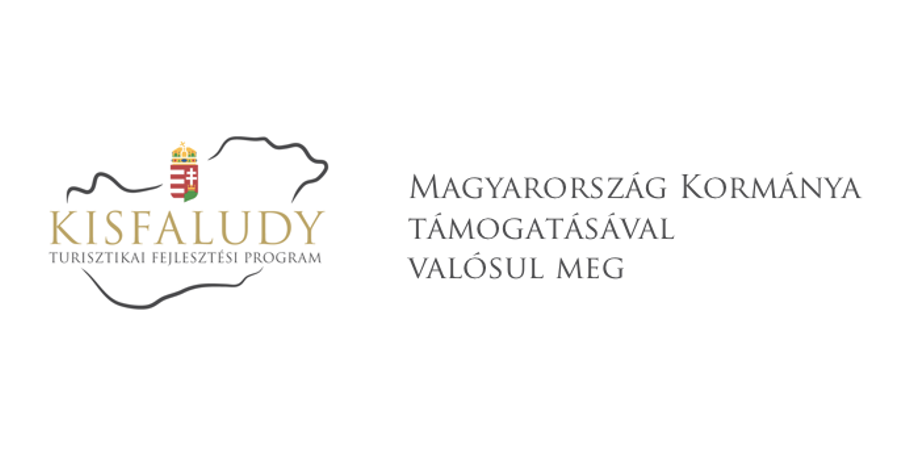 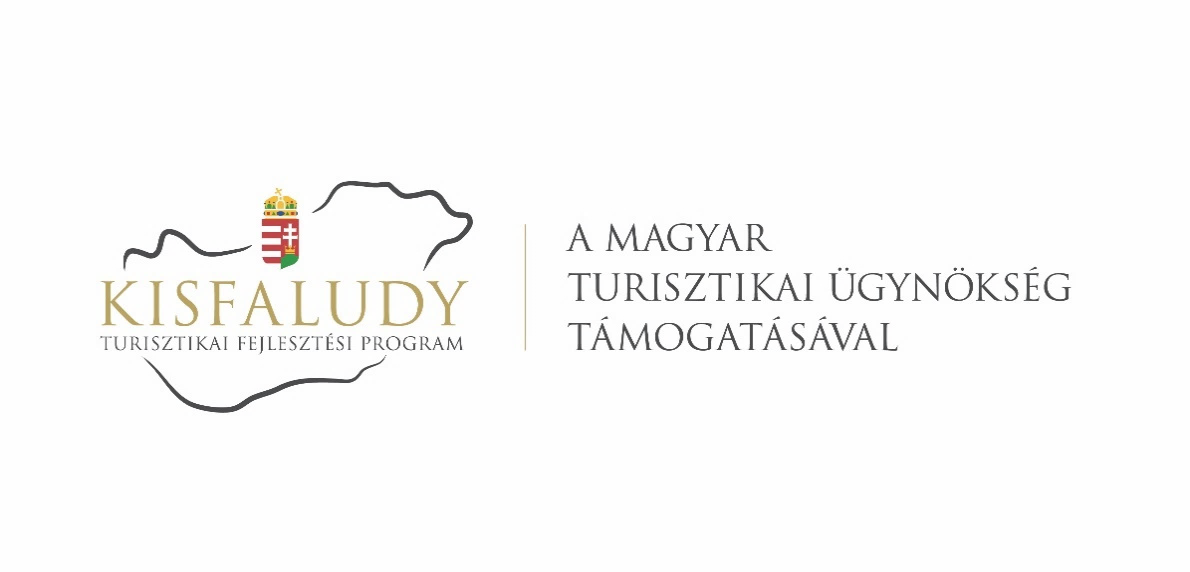 Segédlet az egységes szempont szerint kidolgozott Segédlet az egységes szempont szerint kidolgozott üzleti terv elkészítéséhez Kisfaludy Szálláshelyfejlesztési Konstrukció – szálláshelyek létesítéseKódszám: TFC-1.2.1-20171. VEZETŐI ÖSSZEFOGLALÓ (kb. 3 oldal)A vezetői összefoglalóból ki kell derülnie miért szükséges a projekt megvalósítása, és hogyan illeszkedik a felhívás céljához. Miért érdemes támogatni a fejlesztés megvalósítást?A projekt illeszkedése a felhívás céljáhozA kiinduló helyzetismertetése, a projekt helyszínének megjelöléseA	projekt célkitűzéseinek és tervezett eredményeinek, hatásainak leírása, indokoltságának tömör alátámasztásaA fejlesztés célcsoportjainak lehatárolásaA megvalósítás tervezett ütemezéseA projektet megvalósító szervezet bemutatásaAz üzemeltetés tervezett kereteinek bemutatásaA fejlesztés tervezett pénzügyi eredményeinek rövid összefoglalása2. A PROJEKTGAZDA TEVÉKENYSÉGEI ÉS KORÁBBI FEJLESZTÉSEI, PARTNEREI (kb. 5 OLDAL)2.1. A projektgazda bemutatása (kb. 3 oldal)A projektgazda bemutatása a pályázat szempontjából releváns, elsősorban turisztikai tevékenységei alapján.A projektgazda által korábban végrehajtott turisztikai beruházás(ok) táblázatszerű bemutatása:Állami vagy EU-s támogatásból megvalósított projekteket esetén szükséges megadni a projekt főbb adatait és a támogatott projekt azonosítószámát.Amennyiben a projektgazda nem azonos a projekt által fejlesztendő kapacitásokat és/vagy szolgáltatást üzemeltető szervezettel, a projekt üzemeltetését végző partner szervezet bemutatása is szükséges (jogi forma, jelenlegi vagy korábbi referenciák, a megkötött vagy megkötendő szerződés főbb elemei – időhorizont, díjak, garanciák, biztosítékok, vezetők és szakemberek, munkatársak szakmai tapasztalatának bemutatása).2.2 A projektgazda együttműködései (kb. 1-2 oldal)Itt szükséges bemutatni jelen projekt megvalósítása és fenntartása során meglevő, a együttműködéseket (pl. egyéb turisztikai szolgáltatók, attrakciók, Tourinform iroda, stb.), melyekkel a projektgazda szakmai együttműködést tart fenn. Az együttműködésekről egy rövid táblázatos összefoglaló készítése szükséges ebben a fejezetben, amelyben felsorolásra kerülnek az együttműködő partnerek, az együttműködés területe(i) (közös tevékenységek, egymás szolgáltatásainak, eszközeinek igénybevételének módja, stb.), illetve az, hogy az együttműködés alátámasztása megtörtént-e és milyen dokumentummal.3. FEJLESZTÉSI IGÉNY MEGALAPOZÁSA (kb. 12 OLDAL)3.1. Helyzetértékelés (kb. 3 oldal)A helyzetelemző fejezet fő funkciója, hogy bemutassák azokat a tervezéskor meglévő, kiinduló információkat, adatokat és folyamatokat, amelyek a projekt célrendszerének kialakításakor szerepet játszottak, és amelyek hatással lehetnek a projekt által elért eredményekre és hatásokra:Be kell mutatni a szálláshely szolgáltatatás fejlesztés, megvalósulási helyszínének adottságait: infrastrukturális feltételek, elérhetőségek és vonalas infrstruktúrák bemutatása, a szezonalitás jellegének bemutatása, a tendenciák jellemzése és értékelése.Szükséges azon turisztikai attrakció(k) részletesebb bemutatása (amennyiben van), amelyhez a tervezett fejlesztés közvetlenül kapcsolódik, amire épít.A helyzetértékelés térjen ki a projekt lokális társadalmi – környezeti - gazdasági környezetére. Mutassa be a fejleszteni kívánt tevékenység gazdasági, társadalmi, jogi hátterét, ami megalapozza a fejlesztési igényeket.Szükséges röviden, lényegre törően a közvetlen gazdasági-társadalmi környezet bemutatása a desztináció és a település alapvető gazdasági mutatóinak ismertetése, különös tekintettel a turizmus ágazatra (helyi vállalkozások száma, összetétele, lakosság jövedelmi helyzete, munkaerő-piaci jellemzők, demográfiai helyzet és tendenciák, a legfontosabb kulturális jellemzők).3.2. Kereslet- kínálat elemzése (kb. 5 oldal)A desztinációra illetve a településre és/vagy régióra vonatkozó turisztikai kereslet-kínálat elemzésnek - legalább az elmúlt 3-5 év piaci információi alapján - át kell tekintenie az adott fejlesztés által létrehozandó kapacitások és/vagy szolgáltatások iránti igényeket, illetve piaci viszonyokat. Az elemzés alapján ítélhető meg a tervezett bevételek és költségek, így a projekt pénzügyi fenntarthatóságának megalapozottsága.Az elemzésnek tartalmaznia kell a fejlesztésben érintett szolgáltatások körének jellemzését, az adatforrások, az adatgyűjtés módszerének, ill. a piackutatás bemutatását.Az elemzés során célcsoport-specifikusan szükséges felmérni a vendégéjszaka-szám bővülését. Az elemzésnek szükséges kitérnie a szálláshely vonatkozásában a látogatók fizetési hajlandóságára: milyen összeget hajlandó áldozni a fejlesztés hatására létrejövő / megújuló turisztikai szálláshelyre és szolgáltatásaira.3.2.1. KeresletelemzésAz elemzés fő célja, hogy meghatározza a tervezett szolgáltatások potenciális fogyasztóit, feltárja azok jellegzetességeit és meghatározza azokat a fő folyamatokat és eszközöket, amelyek hatnak rájuk. Azonosítani kell azokat a használó csoportokat, amelyek jelenleg a fejlesztés által érintett desztinációban a hasonló kínálatokat igénybe veszik, valamint a célcsoportok jellemzőit, igényeit, elvárásait:- motiváció alapján- korcsoportok szerinti megoszlás alapján -csoportos, családi, egyéni vendégek- vendégeket kibocsátó területek meghatározása (régión belüli, régión kívüli, külföldi, stb.)Meg kell határozni röviden a potenciális használókra ható legfontosabb trendeket és azok várható alakulását. Az elemzés legalább szekunder adatokon (ágazati statisztikák, kutatások, pl. KSH, intézményi adatok) alapuló kvantitatív eszközöket kell alkalmaznia, a fejlesztés jellegétől függően ha lehetséges, kiegészítve ezt primer adatgyűjtéssel, kutatással (ennek eredményét táblázat formájában kérjük összefoglalni).3.2.2. KínálatelemzésA kínálat elemzésénél cél egyrészt a jelenlegi helyzet jellemzőinek feltárása, másrészt a jövőben kialakuló helyzet előrevetítése a lehetséges fejlesztések és trendek hatásainak figyelembevételével.A vizsgálat során figyelembe kell venni a releváns konkurens szálláshelyek továbbá a helyi kapcsolódó szolgáltatók (turisztikai attrakciók, vendéglátók, szálláshelyek) jellemzőit, eredményeit és lehetőségeit.3.2.3. VersenytárselemzésA versenytársak térképen való elhelyezése: javasoljuk interneten elérhető ingyenes térkép program használatát, amelyen a versenytársak is elhelyezhetők. Az így elkészített térképet kép formában kérjük az üzleti tervbe beszúrni vagy annak végére mellékletként csatolni.3.3. SWOT - elemzés (1 oldal)A 3.1. és 3.2. fejezet megállapításai alapján SWOT elemzés készítése szükséges, mely alátámasztja a szálláshely és/vagy szolgáltatások létrehozásának, fejlesztésének létjogosultságát. Az elemzés során két csoport, a sikertényezők (erősségek és lehetőségek), valamint a kockázati tényezők (gyengeség, veszélyek) felsorolás szerű összegzésére kell törekedni.3.4. Projekt célkitűzései, elvárt eredménye (kb. 2-3 oldal)A projekt célrendszerének bemutatása szükséges ebben a fejezetben (közvetett és közvetlen célok, illetve rövid távú és hosszú távú célok). A fejezetnek választ kell adnia arra a kérdésre, hogy a projekt hogyan illeszkedik a pályázati felhívásban megfogalmazott célokhoz, és azok teljesüléséhez miként járul hozzá.A projekttől elvárt számszerűsíthető célokat, indikátorokat a következő összegző táblázatban kérjük megadni (a táblázatban szerepeltetett adatoknak összhangban kell lenniük az Üzleti Terv tartalmával, illetve a pályázati adatlapon szereplő monitoring mutatókkal)A PROJEKT CÉLJA, MEGVALÓSÍTANDÓ TEVÉKENYSÉGEKA PROJEKT CÉLRENDSZEREProjekt közvetlen céljaiProjekt közvetett céljaiProjekt rövid távú céljaiProjekt hosszú távú céljaiA projekt számszerűsíthető eredménye4. A TERVEZETT FEJLESZTÉS TARTALMÁNAK KIDOLGOZÁSA (MAX. 9 OLDAL)4.1. Műszaki tartalom és a kialakítandó kapacitások és/vagy szolgáltatások részletes leírása (max. 3 oldal)A	projekt	műszaki ismertetésénél	engedélyköteles	és	nem engedélyköteles tevékenységek esetében is elegendő rövid, lényegre törő, a főbb műszaki paramétereket megjelenítő leírás (tevékenység, mennyiségi és minőségi jellemző, speciális korlátozások).A műszaki leírásnak összhangban kell lennie a költségvetési táblában található, vonatkozó adatokkal.Külön térjen ki a műszaki leírásnál a következőkre:Gépészet AkadálymentesítésÉpület körüli környezetA kialakítandó kapacitások és/vagy szolgáltatások részletes és tételes ismertetése; innovatív, egyedi, újszerű szolgáltatások, valamint korszerű technológiai megoldások kiemelése szükséges. A fejlesztett kapacitások és szolgáltatások bemutatásánál az alábbiakat feltétlenül szükséges ismertetni:a fejlesztés hogyan járul hozzá a szoba-,vagy vendégéjszaka-szám és atartózkodási idő növeléséhez, amit konkrét adatokkal szükséges alátámasztani, melyből kiderül a fejlesztés előtti, illetve utáni szoba-, vagy vendégéjszaka-szám és az átlagos tartózkodási idő.a fejlesztés hogyan járul hozzá (ahol ez releváns) a szezonalitás csökkentéséhez. a fejlesztés hogyan járul hozzá az egy főre eső költés növeléséhez, továbbá a projekt hosszú távú fenntarthatóságához.A műszaki leírás röviden térjen ki az azbesztmentesítés témakörére is (szükséges-e az azbesztmentesítés vagy sem, illetve amennyiben releváns az azbesztmentesítés megvalósításának rövid ismertetése).4.2. Az üzemeltetés technikai feltételei (kb. 2 oldal)A szükséges alapinfrastruktúra számba vétele, a szükséges kiszolgáló technikai felszerelések bemutatása, eszközszükséglet ismertetése, (tele-, és info) kommunikációs igények felmérése.A fejezetben külön figyelmet kell szentelni a fejlesztés során használandó korszerű technológiák (pl. foglalási rendszer alkalmazása; mobil technológiák használata) leírásának (amennyiben releváns). 4.3. Az üzemeltetés jövőbeni személyi feltételei (kb. 2 oldal)Kérjük, hogy mutassa be röviden a szervezet humánpolitikáját. A bemutatásban mindenképpen térjen ki a következő témakörökre: kiválasztás módszertana, javadalmazási rendszer, képzések, stb.4.3.1. Meglevő humánerőforrás állomány bemutatásaKérjük, hogy az alábbi mutassa be a fejlesztésben rendelkezésre álló humánerőforrását, a betöltött munkaköröket és az ezekhez kapcsolódó elvárásokat.4.3.2. A fejlesztés eredményeképp létrejövő humánerőforrásKérjük, hogy az alábbi, vagy hasonló felépítésű és tartalmú táblázatok kitöltésével mutassa be a projekt megvalósításához szükséges és a projekt keretében teremtett új munkahelyek betöltéséhez szükséges emberi erőforrásigényt, a munkaköröket, a munkakörök betöltésével kapcsolatos elvárásokat.Kérjük, hogy a táblázat kitöltésénél vegye figyelembe a vállalt teremtett új munkahelyek számát és ütemezését.A projekt végrehajtásához szükséges humánerőforrás rendelkezésre állásaProjektmenedzsment szervezetben dolgozók:Projekt üzemeltetésében résztvevők:4.4. Cselekvési ütemterv (kb. 2-3 oldal)Át kell tekinteni a támogatás felhasználáshoz kötődő tevékenységek/eljárások időigényét. Az ütemezések elkészítésénél figyelembe kell venni az egyes tevékenységek, folyamatok sikeres előkészítésének időszükségletét is. A folyamatok, részfeladatok egymásra épülésének rendszerét is be kell mutatni.A cselekvési ütemterv elkészítésének ajánlott formátuma a Gantt diagram, melynek szöveges kiegészítése kitér a már megvalósult és még hátralévő előkészítési tevékenységekre, a szükséges engedélyezési és egyéb hatósági eljárásokra, a támogatási szerződés megkötésének folyamatára, közbeszerzési vagy más módon történő kiválasztási eljárásokra, a megvalósításhoz kapcsolódó, minden költségvonzattal járó projekttevékenység időzítésére, valamint a projekt zárásával kapcsolatos feladatokra is. A kockázatok kezelése érdekében szükséges idő tartalékok beépítése az ütemezésbe, illetve ezek szöveges bemutatása.Az ütemezésnek összhangban kell lennie a projekt adatlapon megadott ütemezéssel.Projekt előkészítés szöveges ismertetéseMegvalósítás szöveges ismertetéseA projekt cselekvési ütemterve GANTT4.5. Kockázatelemzés (kb. 2-3 oldal)Fel kell mérni az alábbi tényezőkből fakadó kockázatokat:Műszaki kockázatok (előkészítés, kivitelezés kockázatai, meghibásodások, technikai károk, stb.)Jogi szempont (kapcsolódó jogszabályi környezet, szabványok változása, kibocsátási határértékek változása, stb.)Társadalmi szempont (lakossági ellenállás, közvélemény stb.)Pénzügyi-gazdasági fenntarthatósági szempont (piaci viszonyok változása, a válság hatásai, fizetési hajlandóság, üzemeltető kiválasztása, stb.)Intézményi szempont (új szereplők belépése a folyamatba, tervezett üzemeltetői struktúra változása a vizsgált időtávon, közbeszerzés, közigazgatási átalakítás hatásai stb.)A kockázatok felmérése és minősítése/értékelése után be kell mutatni a kockázat mérséklési és kezelési stratégiát. A kockázatelemzést és a kezelési stratégiákat vázlatosan, táblázatos formában, áttekinthetően ajánlott bemutatni. Ahol releváns szükséges megjelölni az adott kockázat kezeléséért felelős szervezeti egységet.5. MARKETING ÉS ÉRTÉKESÍTÉSI STRATÉGIA (kb. 5-6 OLDAL)A piaci célcsoport-, kereslet-kínálat elemzésen és igényfelmérésen alapuló marketingstratégia bemutatása.A marketingstratégiában megfogalmazott stratégiai céloknak, tevékenységeknek illeszkednie kell a 3.2 pontban szereplő célcsoport-elemzéshez és versenytárs-elemzéshez. Az általános, valamint a konkrét marketingcélok megjelenítése, a kommunikáció tervezése, az üzleti tartalom meghatározása.5.1. Piaci pozícionálás bemutatása (kb. 1-2 oldal)Az innovatív, újszerű, egyedi szolgáltatások piaci hatásai a desztinációban, valamint a versenyképességre gyakorolt hatásai. A létrejött szolgáltatás struktúra piaci pozícionálása a versenytársakhoz képest a 3.2 pontban szereplő kínálatelemzéssel összhangban. A szálláshely és a szolgáltatások jellemzői a marketingtevékenység szempontjából (a piaci kínálathoz viszonyított egyedi jellemzők kiemelése – USP (egyedi értékesítési ajánlat) megjelölése –, értéktöbblet megjelölése a célcsoportok számára).SZOLGÁLTATÁSOK PIACI HATÁSAI A DESZTINÁCIÓBAN, VERSENYKÉPESSÉGRE GYAKOROLT HATÁSÁNAK ISMERTETÉSEPROJEKT POZÍCIONÁLÁSA A VERSENYTÁRSAKHOZ KÉPESTSZOLGÁLTATÁS JELLEMZŐI A MARKETINGTEVÉKENYSÉG SZEMPONTJÁBÓL5.2. Marketingkommunikációs stratégia (kb. 2 oldal)A kommunikációs stratégiában kell bemutatni a stratégiai célok eléréséhez szükséges konkrét marketingakciókat és konkrét marketing eszközöket (a 3.2. fejezetben meghatározott célcsoportokhoz hozzárendelve, táblázatos formában), illetve ezek éves ütemezését és költségvetését a megvalósítási és fenntartási időszakban egyaránt.A marketingkommunikációs eszközök bemutatásánál kiemelt figyelmet kell fordítani a vendégek tájékoztatására, valamint a vendégbarát szemlélet erősítésére. Itt szükséges bemutatni a kötelező nyilvánossági feladatokra vonatkozó terveket is elkülönítetten, a megvalósítás idejére vonatkozó éves ütemezést és a kapcsolódó költségvetést.A marketingkommunikáció legyen integrált és az online és offline csatornákat egyaránt vegye figyelembe.Marketing tevékenységek és eszközök ismertetése projekt célcsoportonként:A kommunikációs feladatok ütemterve:5.3. Értékesítési stratégia (kb. 2-3 oldal)Az értékesítési stratégia leírásánál röviden mutassa be a piacra törési stratégiát, a pályázó a vállalkozás által használt árképzési elveket (költségelvű árképzés, kereslettől függő árképzés, vagy versenytársakhoz igazodó árképzés) és az árdifferenciálás (felárak, árengedmények) eszközeivel kapcsolatos elképzeléseit.Szintén ki kell térni a stratégiában a célcsoportok árérzékenységére (alacsony, közepes, magas) a kínált termékeknél / szolgáltatásoknál és rá kell mutatni arra, hogy milyen az ár-minőség viszonylat,illetve ez visszaigazolható-e a fejlesztés eredményeképp.Az értékesítési csatornákat (online és offline bontásban) is kérjük bemutatni. A célcsoportok elérését optimalizáló értékesítési rendszer elemeinek és folyamatainak a leírása különösen fontos elemét kell, hogy képezze a stratégia összefoglalásának.6. PÉNZÜGYI ELEMZÉS (kb. 6-8 OLDAL + Excel)Ebben a fejezetben kell bemutatni a részletes üzemeltetési, fenntarthatósági tervet, bevételi és kiadási szempontból egyaránt. A bevételek és kiadások részletes ismertetése szükséges, be kell mutatni az alkalmazott mennyiségi egységeket, mennyiségeket, egységárakat (árképzési stratégiát) is éves bontásban, a vizsgált időtávon.A pénzügyi terv a projekt megkezdésétől számított 15 éves időtávra vonatkozik, és a kereslet-kínálat elemzés előrejelzésein és megállapításain kell alapulnia.A pénzügyi elemzést Excel fájlban kell elkészíteni és onnan kell beemelni a tanulmányba és azokat röviden elemezni a fejlesztés indokoltságának, illetve a piaci viszonyoknak megfelelően:Módszertani bevezetőJelen dokumentum célja a segédletcélú projektjavaslatok pénzügyi elemzésének tartalmára vonatkozó alapvető, általános elvárások, javasolt szempontokösszefoglalása. A kidolgozott pénzügyi elemzés lehetőség szerint az útmutatóban foglalt szerkezetet kövesse, és minden olyan információt tartalmazzon, amely az útmutató egyes fejezetei alatt kifejtendő szempontként felsorolásra került. A segédlet ugyanakkor nem határozza meg, hogy az egyes fejezetek alatt megjelölt elvárást, szempontot milyen részletezettséggel kell kifejteni, milyen részszempontok és további szempontok figyelembevétele szükséges, indokolt. A számításoknak 15 éves referencia-időszakra kell vonatkozniuk, beleértve a megvalósítás/beruházás idejét is. A számításokat folyó áron kell elvégezni. A pénzáramok diszkontálására az aktuális nominál pénzügyi diszkontrátát kell alkalmazni, amely a következő linken elérhető:http://tvi.kormany.hu/referencia-rataA számítások során a fejlesztési különbözet módszerét kell alkalmazni. Ez alapján a projekt, projektelem beruházási, működési költségeit, bevételeit és hatásait a projekt nélküli változathoz viszonyítva kell megállapítani a teljes vizsgált referencia időtávra. VAGYIS ugyanolyan mélységben be kell mutatni a fejlesztés esetleges elmaradását prognosztizálható pénzügyi tervet, mit a fejlesztés megvalósulásával kalkuláló pénzügyi tervet.Excelben letölthető táblázatok a pénzügyi elemzés elkészítéséhez:6.1. Pénzügyi elemzés általános elveiAz elemzés bevezetőjében meg kell adni az alkalmazott általános feltevéseket (amelyekkel kapcsolatosan a bevezetőben ajánlásokat, elírásokat fogalmaztunk meg):az elemzés folyó áron történik, az alkalmazott pénzügyi diszkontráta megadása, fejlesztési különbözet módszerének alkalmazása,az ÁFA kezelésének kérdése, Áfa levonási jogosultság szempontjából eltérő tevékenységcsoportok szerinti bontásban.A pénzügyi elemzés célját és részleteit alapvetően meghatározza, hogy a támogatást kérő fejlesztés a bizottság 651/2014/EU rendeletében foglalatak alapján mekkora összeggel támogatható helyi infrastruktúra fejlesztésenek minősülő támogatási jogcím esetén, így: „A támogatási összeg nem haladhatja meg az elszámolható költségeknek és a beruházás működési eredményének a különbségét. A működési eredményt az elszámolható költségekből megalapozott előrejelzések alapján előzetesen vagy visszakövetelési mechanizmus alkalmazásával kell levonni.” Az állami támogatás hatálya alá tartozó projektek, projektelemek, tevékenységek, esetén a pénzügyi elemzés fő célja az, hogy megalapozzuk a támogatásból történő hozzájárulás mértékének szükségesséz, a támogatási összeg nagyságát.6.2. Beruházási költségek becsléseA beruházási költségeket nettó összegben kell megadni.A költségbecslést folyó áron, a fejlesztési különbözet módszerével kell kiszámolni. Az alábbi táblázatban valamennyi, a projekt, projektelem megvalósításához szükséges költséget fel kell tüntetni, tehát azokat is, amelyek a releváns támogatási felhívás, illetve alapján nem minősülnek elszámolható költségeknek. A táblázat szükség esetén tovább bontható, további költségtípusokkal bővíthető.Projekt, projektelemek beruházási költségei:6.3. Működési költségA működési költségek az EU útmutatók alapján (különös tekintettel a támogatási arány meghatározására) az alábbiak lehetnek: üzemeltetési költség;karbantartási/fenntartási költség;pótlási /felújítási költség ez általában beruházási költség, de az EU szerint az a beruházás, ami egyszeri költség. A pótlás későbbi évekre vonatkozik.Működési költséget a pénzáram (DCF) módszer szerint kell összeállítani, azaz csak a tényleges kiadásokat lehet itt számba venni. Tényleges kiadást nem jelentő tétel, mint amortizáció nem lehet része a működési költségeknek. Működési költségek esetén is a fejlesztési különbözet módszerét kell alkalmazni, azaz a projekt által okozott költségváltozást kell számítani.Tartalmilag a karbantartási és pótlási költség áll egymáshoz közelebb, ezek együttesen biztosítják az eszközök és a meghatározott szolgáltatási színvonal fenntartását. Projekt, projektelemek működési költségeiA beruházási költségeknél megadott inputokon túl a pótlási költségek meghatározásához szükséges a beruházás keretében létrejött eszközökre és a projekt által használt meglévő eszközökre vonatkozóan az alábbiak figyelembe vétele:az eszközök hasznos élettartama (vagy értékcsökkenési leírási kulcsa), a vizsgált időtartam idején pótlandó eszközök darabszáma,a pótlandó eszközök fajlagos pótlási költsége (Ft/db),a pótlási költségek időbeli megoszlása.Bár a pótlási költség beruházási jellegű költség, a támogatási összeg kiszámítása érdekében a működési költségek között kell elszámolni. A működési költségeket is folyó áron kell számolni és a fejlesztési különbözet módszerét kell alkalmazni, azaz a projekt által okozott értékváltozást kell számítani. Ha a működtetés során az ÁFA visszaigényelhető, akkor nettó értékben kell számolni, ha nem akkor bruttó értékben.6.4. Maradványérték A maradványérték az eszközök értéke a referencia-időszak végén. Meghatározása többféle módszer alapján történhet: a beruházási összeg csökkentve a várható élettartam alapján számított értékcsökkenéssel; az eszközök piaci értéke a vizsgált időszakot követően még hátralévő élettartamukra vonatkoztatva: azaz mintha az eszközöket az elemzési időszak végén eladnák), abban az esetben, ha az ingatlan nem vagy csak korlátozottan forgalomképes maradványértékkén 0 Ft-ot lehet figyelembe venni; Figyelembe kell venni, hogy a maradványérték összefüggésben van a vizsgált élettartam alatti karbantartással, illetve pótlással. Maradványértéket is folyóáron kell számolni és a fejlesztési különbözet módszerét kell alkalmazni, azaz a projekt által okozott értékváltozást kell számítani. 6.5. Pénzügyi költségek összegzéseA jelenérték számításához az aktuális nominál pénzügyi diszkontrátát kell alkalmazni. (http://tvi.kormany.hu/referencia-rata)6.6. Pénzügyi bevételek becsléseBevételek becslésénél folyó áron kell számolni és a már fentebb említett fejlesztési különbözet módszerét kell alkalmazni. Ebben a pontban kizárólag azon bevételeket kell figyelembe venni, amelyeket a fejlesztések eredményeit felhasználók/használók a használat ellenértékeként közvetlenül fizetnek, vagy a fejlesztés eredményének bérbeadásából származnak. Pénzügyi bevételeket értelemszerűen nem kell számolni közcélú, bevételt nem termelő projektek, projektelemek, tevékenységek esetén.6.7. A projekt pénzügyi teljesítménymutatói (CBA elemzés)Pénzügyi teljesítmény-mutatókat nem kell számolni közcélú, bevételt nem termelő projektek, projektelemek, tevékenységek esetén. A megtérülési mutatók számításához szükséges pénzáramok A táblázatba minden értéket pozitív előjellel kell beírni és a 7. sort a megadott forma szerint kell számolni.A jelenérték számításhoz az aktuális diszkontrátát kell alkalmazni, amely az alábbi linken elérhető: http://tvi.kormany.hu/referencia-rataA pénzügyi megtérülés legfontosabb mutatószámai:FNPV (pénzügyi nettó jelenérték) megmutatja a projekt időtartama alatt keletkező pénzáramok (bevételek és kiadások) jelenre diszkontált értékét. 6.8. A megítélhető támogatási összeg meghatározása Ennek a pontnak kitöltése csak a helyi infrastrukturális beruházási jogcím esetében kötelező!Egy tevékenység akkor jogosult támogatásra, haa pénzügyi elemzés alapján igazolható, hogy csak a megvalósuláshoz szükséges mértékű támogatást kapja a projekt, túl-támogatás nem történik. A részletes elemzésben a teljesítménymutatókkal szembeni követelmények: FNPV nulla vagy negatív,Közösségi versenyjogi szempontból állami támogatás hatálya alá tartozó projektek, projektelemek, tevékenységek esetén amennyiben az FNPV mutató pozitív, a támogatás összege az FNPV összeggel csökken. A támogatási összeg kiszámításának első lépéseként meg kell állapítani, hogy a tevékenység referencia időszak alatti működési bevételi pénzáram diszkontált értéke meghaladja-e a referencia időszak alatti működési kiadási pénzáram diszkontált értékét.Ha a diszkontált nettó működési eredmény nulla vagy negatív, akkor a támogatás nagysága a fejlesztés elszámolható költségeivel egyezik meg. (pl. a fejlesztés költségei 50 m Ft és a diszkontált nettó működési eredmény 0 Ft, ebben az esetben a támogatás 50 m Ft).  Ha a diszkontált nettó működési eredmény pozitív, akkor az egyébként elszámolható költségek összegét csökkenteni kell a számítások alapján a referencia-időszak alatt várhatóan keletkező nettó jövedelem diszkontált értékével (pl. a fejlesztés költségei 50 m Ft és a diszkontált nettó működési eredmény 30 m Ft, ebben az esetben a támogatás 20 m Ft). Támogatási intenzitás = kiszámított támogatás/a fejlesztés elszámolható összes költsége.6.9. Érzékenységvizsgálat Érzékenységvizsgálatok célja annak megállapítása, hogy a tervezés pontatlansága, a bekövetkező változások milyen mértékben befolyásolják a beruházás-gazdaságossági számítások eredményeit. Az érzékenységvizsgálatok segítségével meghatározható a beruházási tervváltozat stabilitása.A módszer segítségével három alap paraméter változásának az eredményre gyakorolt hatása vizsgálandó. Ezek a: a beruházási költség,a várható működési költségek és aprognosztizált árbevételProjekt 1Projekt 2…Megvalósítás helyszíneMegvalósítás időpontjaMegvalósítás költségeForrása (saját forrás, hitel, EU-s támogatás;)Célja, indokoltságaOutputok, eredmények, hatásokHelyi versenytársakSzoba számPublikált árVersenytársak pozícionálása (nyújtott szolgáltat ások, kapacitás, vendégéjszakaszám, célcsoport alapján)ErősségekGyengeségekÁr-érték arányHelyi versenytársHelyi versenytársHelyi versenytársHelyi versenytársHelyi versenytársHelyi versenytársHelyi versenytársHelyi versenytársVersenytárs 1Versenytárs 2térségi/regionális versenytárstérségi/regionális versenytárstérségi/regionális versenytárstérségi/regionális versenytárstérségi/regionális versenytárstérségi/regionális versenytárstérségi/regionális versenytárstérségi/regionális versenytársVersenytárs 1Versenytárs 2országos versenytársországos versenytársországos versenytársországos versenytársországos versenytársországos versenytársországos versenytársországos versenytársVersenytárs 1Versenytárs 2nemzetközi versenytársnemzetközi versenytársnemzetközi versenytársnemzetközi versenytársnemzetközi versenytársnemzetközi versenytársnemzetközi versenytársnemzetközi versenytársVersenytárs 1Versenytárs 2Kötelező kimeneti útmutató neveMértékegységProjekt befejezéseFenntartási idő végeFejlesztéssel, építéssel, átalakítássalérintett ingatlan (épület) alapterületem2Szálláshelyeken nyújtott új szolgáltatásokdbTámogatásból létesített kereskedelmi szálláshelyek szobáinak száma dbElérhető turisztikai csomagajánlatok, garantált programok számadbTuristák által eltöltött vendégéjszakák számadbTámogatott szálláshely kapacitás-kihasználtsága%Név/Munkakör megnevezéseMunkatapasztalat (év)KépzettségSzervezetnél eltöltött idő (év)A projekt humánerőforrás terveA projekt humánerőforrás terveA projekt humánerőforrás terveA projekt humánerőforrás terveA projekt humánerőforrás terveA projekt humánerőforrás terveA projekt humánerőforrás terveA projekt humánerőforrás terveA projekt humánerőforrás terveA projekt humánerőforrás terveMunkakör megnevezéseTervezett létszám (fő)Munkakör betöltéséhez kapcsolódó elvárásokTervezett bér bruttó, (Ft)Bázis érték (fő)megvalósítási időszak (fő/év)megvalósítási időszak (fő/év)fenntartási időszak (fő/év)fenntartási időszak (fő/év)fenntartási időszak (fő/év)Munkakör megnevezéseTervezett létszám (fő)Munkakör betöltéséhez kapcsolódó elvárásokTervezett bér bruttó, (Ft)Bázis érték (fő)(év)(év)(év )(év )(év )Előkészítő szakaszElőkészítő szakaszElőkészítő szakaszElőkészítő szakaszElőkészítő szakaszElőkészítő szakaszElőkészítő szakaszMarketing tevékenységek és eszközökKülföldi vendégek(ha releváns akkor X)Hajós kikötő vendégei (ha releváns akkor X)Igényes szállás keresők (ha releváns akkor X)EgységárDbTervezett nettó költség (Ft)eszköz 1Megvalósítási szakaszMegvalósítási szakaszMegvalósítási szakaszMegvalósítási szakaszMegvalósítási szakaszMegvalósítási szakaszMegvalósítási szakaszeszköz 1Marketing tevékenységek és eszközökElőkészítő szakaszMegvalósítási szakaszMegvalósítási szakaszMegvalósítást követő szakaszMegvalósítást követő szakaszMarketing tevékenységek és eszközökElőkészítő szakaszI. évII. évI. félévII. félévKöltségfajták1. év…15. évI. Beruházások/Eszközök1. Építés, felújítás, bővítés2. Eszközbeszerzés3. Immateriális javak beszerzéseII. SzolgáltatásokProjekt megvalósításhoz igénybevett szakmai szolgáltatások Nettó összköltség (egyéb költségekkel együtt)Le nem vonható ÁfaNettó összköltség + le nem vonható ÁfaÜzemeltetési, karbantartási és pótlási költségKöltség 1. évbenKöltség …. évbenKöltség 15. évbenÜzemeltetési költségekKarbantartási költségekPótlási költségekMegnevezésJelenérték1. év2. év3. év…A vizsgált időtáv 15.éveÖsszes beruházási költségI. Beruházások/Eszközök1. Építés, felújítás, bővítés2. Eszközbeszerzés3. Immateriális javak beszerzéseII. SzolgáltatásokLe nem vonható ÁFAÖsszes működési költségÜzemeltetési költségKarbantartási költségPótlási költségMaradványértékÖsszes pénzügyi költség (1+2-3)Bevételek éves alakulása1. év2. év…. 15. évFő tevékenységből származó bevételek…..Kiegészítő tevékenységből származó bevételek…..Egyéb bevételek …..ÖsszesenMegnevezés1. év2. év.3. év..15 év.1. Beruházási költség2. Működési költség3. Kiadási pénzáram 1+24. Pénzügyi bevétel5. Bevételi pénzáram 46.Maradványérték7. Nettó összes pénzügyi pénzáram 5+6-38. Pénzügyi nettó jelenértékFNPVFNPVFNPVFNPVFNPV